PEDIATRIC HOSPITAL MEDICINE FELLOWSHIP PROGRAMS SHARED APPLICATION FORM ACADEMIC YEAR 2020-2021Checklist for Submission - The documents below should be emailed together directly to each program you are applying to. The contact information may be found in the Shared Application Program List document. This completed application form  Personal statement An updated CV  Three Letters of Recommendation. If you are a current resident, one letter must be from your current Program Director.Applicant Profile
First Name: 
Middle Name: 
Last Name: 	
Suffix: 
Previous Last Name: 	
Contact Email: 
Phone: AAMC ID#: 	Mailing Address: 	
USMLE/COMLEX/ECFMG/TOEFL Scores
USMLE						COMLEXStep 1: 				Level 1: 			Step 2 CK: 				Level 2 CE: Step 2 CS: 				Level 2 PE: Step 3: 				Level 3: ECFMG							TOEFLScore: 				Score: Licensure Information
Has your medical license ever been suspended / revoked/ voluntarily terminated? Yes	 No		If yes, please enter date: 		If yes, please comment: 
Have you ever been named in a malpractice case? Yes	 No		If yes, please comment: Is there anything in your past history that would limit your ability to be licensed or would limit your ability to receive hospital privileges? Yes	 No		If yes, please comment: Board CertificationAre you Board Certified?	 Yes	 No	If no, will you be Board Eligible	 Yes	 No							by the beginning of fellowship?Board Name: 
If Board certified/eligible for more than one Board:Are you Board Certified?	 Yes	 No  If no, will you be Board Eligible         	 Yes 	 No							by the beginning of fellowship?Board Name: Medical LicensesThis section allows entries for each of your state medical licenses. None
License #1State: License Type: License Number: Expiration Month / Year: 
License #2State: License Type: License Number: Expiration Month / Year:  
DEA Number (Note: DEA is for US Medical License holders only)DEA Registration Number: Expiration Month/Year:  MiscellaneousAre you able to carry out the responsibilities of a fellow in Pediatric Hospital Medicine and at the specific training program to which you are applying, including the functional requirements, cognitive requirements, interpersonal and communication requirements, and attendance requirements with or without reasonable accommodations? Yes	 No				If no, please comment: 
Was your medical education / training extended or interrupted? Yes	 No				If yes, please comment: Letters of RecommendationPlease provide three letters of recommendation.  If within 5 years of residency training, one of these letters must be from your residency program director. Your letter writers can send their letters directly by e-mail to the Program Director at the address listed below in the Appendix. Reference 1Name & Contact Information: Reference 2Name & Contact Information: Reference 3Name & Contact Information: Personal StatementPlease attach a one page personal statement explaining why you want to do a fellowship in Pediatric Hospital Medicine. Please include a description of your five year career goals, how the fellowship will assist you in achieving them, and potential scholarly project(s) you might pursue during fellowship. Broad areas for scholarly projects include, but are not limited to: clinical research, quality improvement, medical education, clinical informatics, advocacy, global health, and public policy.Citizenship	Some of the PHM Fellowship programs offer visa sponsorship. The information provided will help your program of interest know if visa support is needed. Please see the program list for visa sponsoring institutions. Are you a:    US Citizen		 US Resident		 Other: If you are a foreign national outside the US, or currently in the US with a valid visa status, please respond or type N/A: Will you need a “visa sponsorship” through the teaching hospital (J1, H1B, etc.) in order to participate in US fellowship training?	 Yes	 NoIf yes to above:Please specify type of Visa: Did you train at an international medical school?	 Yes	 NoIs your medical school listed on the approved list for state licenses to which you will be applying? If unsure, please contact the programs to which you will be applying?   Yes  No  UnsureIf you are unsure, please contact the programs to which you are applying. Obtaining state license for the state in which you will be training is mandatory in order to begin fellowship.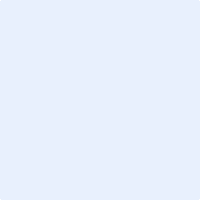 Biographical Information (Optional)Gender: 	Pronoun: 	Self-Identification: (please select all that apply)  American Indian or Alaskan Native			 Tribal affiliation: Black or African American				 African American				 Afro-Caribbean				 African					 Other Black: Hispanic, Latino or of Spanish Origin	 Colombian					 Argentinian					 Cuban					 Dominican					 Mexican/Chicano Peruvian	 Puerto Rican	 Other Hispanic:  Asian Bangladeshi Cambodian Chinese  Filipino Indian Indonesian Japanese Korean Laotian Pakistani Taiwanese	 Vietnamese					 Other Asian:  T Middle Eastern						 Native Hawaiian or Pacific Islander	 Armenian							 Guamanian		 Lebanese							 Native Hawaiian	 Iranian							 Samoan Egyptian							 Other Pacific Islander: Syrian Moroccan Other Middle Eastern:  White Other: AttestationI certify that the information contained in this application is complete and accurate to the best of my knowledge.  I understand that any false or missing information may disqualify me from consideration for a position; or if employed, may constitute cause for termination from the program.  I also understand and agree that the data included in this application may be shared within the fellowship programs to which I am applying.   I Agree